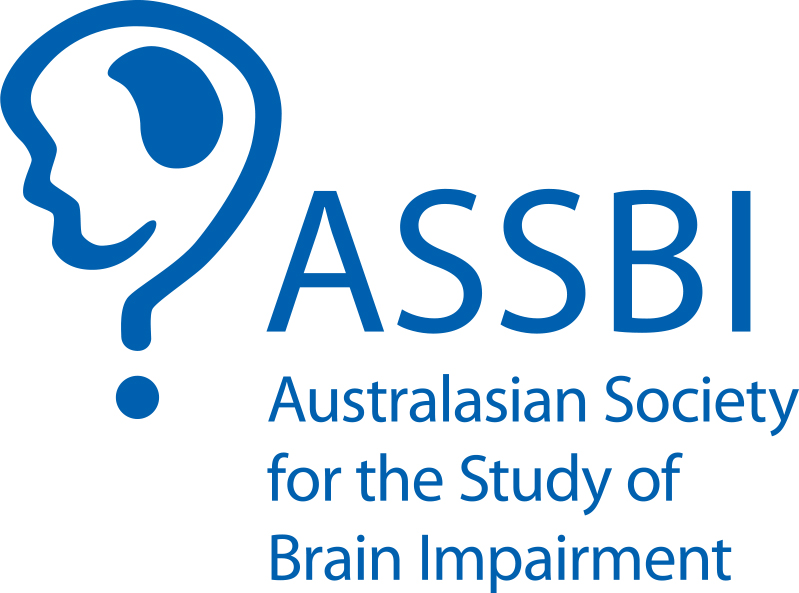 NOMINATION FOR ASSBI FELLOWI (name of nominator) ______________________________________________________________Nominate (name of nominee) _________________________________________________________As an ASSBI Fellow for 2018 I attach this person’s CV and have completed the undernoted “Criteria Table”I believe _______________________________ deserves to be an ASSBI fellow becauseSigned by ___________________    on ___________________ESSENTIAL CRITERIAAGREEDISAGREENominated by a member of the Committee or a member/fellow of ASSBILongstanding member of ASSBI (>7 years)Eminent in the field as one or more of the following:1) Researcher – evidenced by a strong research track record that is nationally and internationally recognised. For example, the person is known as the leading authority on X (one of the first names that comes to mind etc)2) Educator – evidenced by sustained excellence in teaching in the field of brain impairment and contribution to continuing education of clinicians and practitioners3) Clinician – evidenced by innovation in assessment, treatment and management of issues arising from brain impairment and peer recognition of this expertise e.g. via invitation to train and educate others.Has made a significant contribution to ASSBI, e.g. on its committees, its conferences, its continuing education and/or its journal